PODNOSITELJ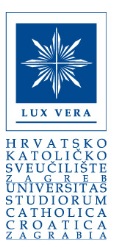 ________________________________________Ime i prezime________________________________________OIB________________________________________KontaktZAHTJEVza brisanje osobnih podatakaU skladu s odredbama čl. 17. Opće uredbe o zaštiti podataka (EU 2016/679) i odredbama Zakona o provedbi Opće Uredbe o zaštiti osobnih podataka (NN 42/2018) Pravilnika o obradi i zaštiti osobnih podataka Hrvatskog katoličkog sveučilišta podnosim zahtjev Hrvatskom katoličkom sveučilištu, Ilica 242, Zagreb, za brisanje mojih osobnih podataka (navesti koje podatke) ________________________________________________________________________________________________________________________________________________________________________________________________________________________________________________________________________________________________________________________________________  iz sljedećih razloga _________________________________________________________________________________________________________________________________________________________________________________________________________________________________________________________________________________________________________________________________________________________________________________________________________U Zagrebu, ____________________________________                                                                                                        ______________________________                                                                                                                       Potpis podnositelja*Obrazac služi kao temelj za obradu podataka. (Tražene podatke upisujte čitko tiskanim slovima)*Pojmovi koji se koriste u ovoj Izjavi obuhvaćaju na jednak način muški i ženski rod